BURDUR MEHMET AKİF ERSOY ÜNİVERSİTESİYEŞİLOVA İSMAİL AKIN TURİZM MESLEK YÜKSEKOKULUNevşehir-Kapodokya Gezisi Gerçekleştirildi.Yeşilova İsmail Akın Turizm Meslek Yüksekokulu Seyahat, Turizm ve Eğlence Hizmetleri Bölümü Turist Rehberliği Programı öğrencileri ile Otel, Lokanta ve İkram Hizmetleri Bölümü Turizm ve Otel İşletmeciliği ile Aşçılık öğrencileri için 1 gece konaklamalı teknik gezi düzenlendi. Seyahat, Turizm ve Eğlence Hizmetleri Programı Bölüm Başkanı Dr. Öğr. Üyesi Özcan ÖZDEMİR koordinatörlüğünde gerçekleştirilen teknik gezi, Turist Rehberliği programı Öğr. Gör. Faruk GÖKÇE, Otel, Lokanta ve İkram Hizmetleri Bölüm Başkan Vekili Öğr. Gör. Anıl Örnek, Aşçılık programı Öğr. Gör. Engin PULLUK ile Bilgisayar İşletmeni Rıza Kürşat KAYA sorumluluğunda yürütüldü. Öğrencilerin teorik derslerde gördükleri eğitimlerini akademi-sektör işbirliği içerisinde sahada da deneyimleyebilmelerinin önü açıldı. Öğrencilerin bilgi ve beceri kazandığı, yetkinliklerinin güçlendirildiği teknik gezi herhangi bir olumsuzluk yaşanmadan etkili ve verimli şekilde sonlandırıldı.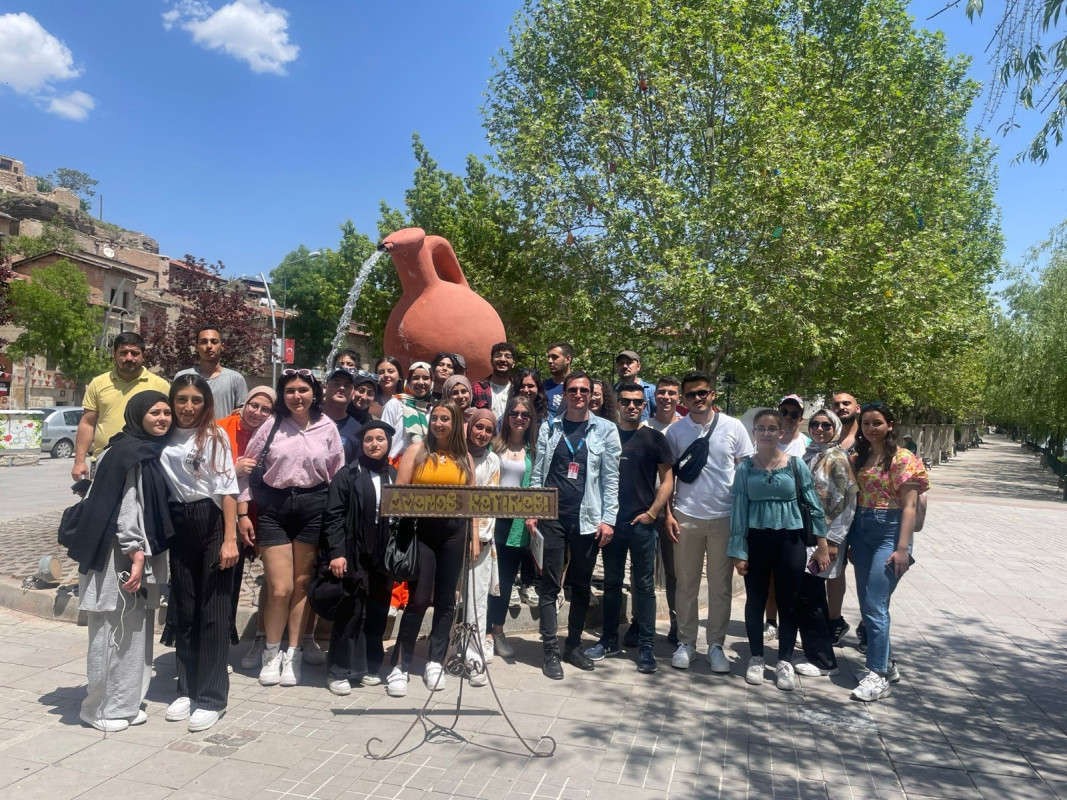 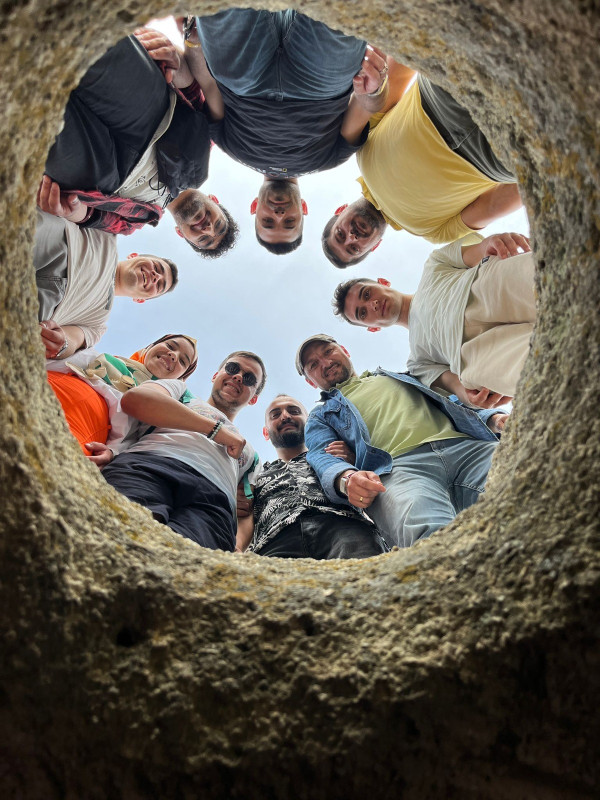 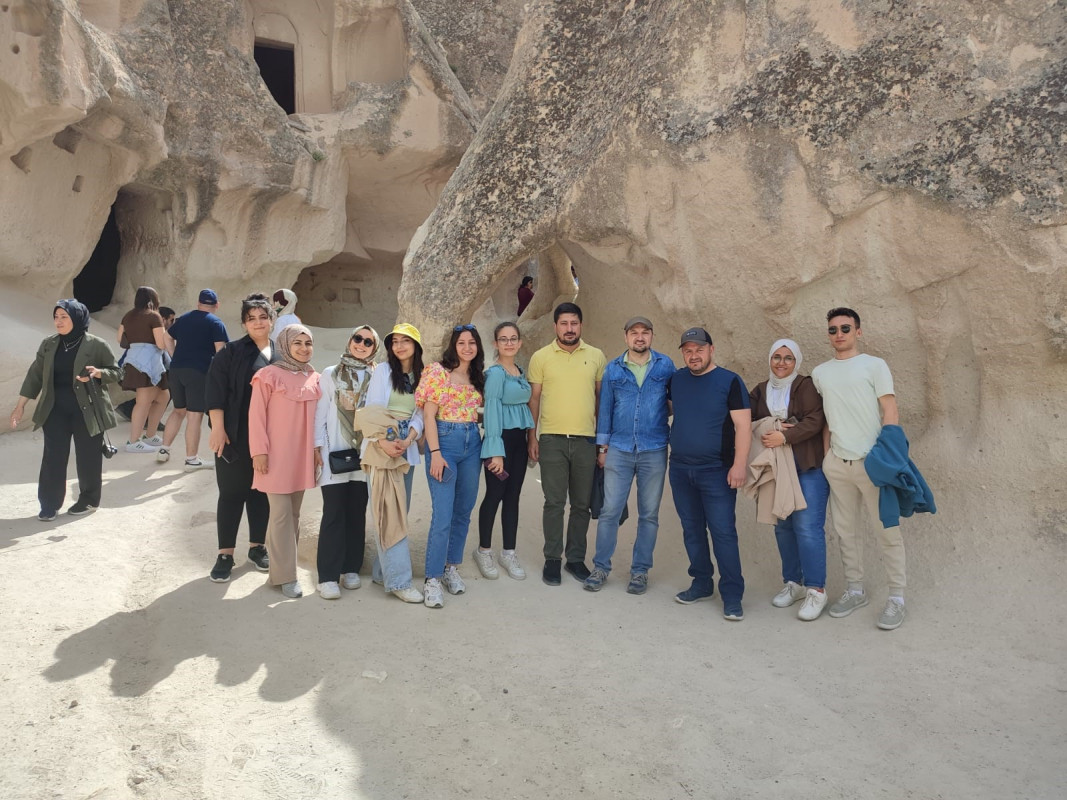 